附表３：       2020年观摩活动教学反思表注：此模板可另附纸，字数800-1000字，为教学案例和教学论文的发表奠定基础。学校全称成都市泡桐树小学西区分校成都市泡桐树小学西区分校成都市泡桐树小学西区分校课名《阅读策略建模——走进神话故事2》教师许丹学科语文年级四年级1.应用了哪种新媒体和新技术的哪些功能，效果如何？ 1.应用了哪种新媒体和新技术的哪些功能，效果如何？ 1.应用了哪种新媒体和新技术的哪些功能，效果如何？ 1.应用了哪种新媒体和新技术的哪些功能，效果如何？ 该课是语文中段的整体单元推进中的策略建模课，课前前测——在这堂课中，我们首先使用了电子书包发布前测任务：任务分为两部分1、任务题单——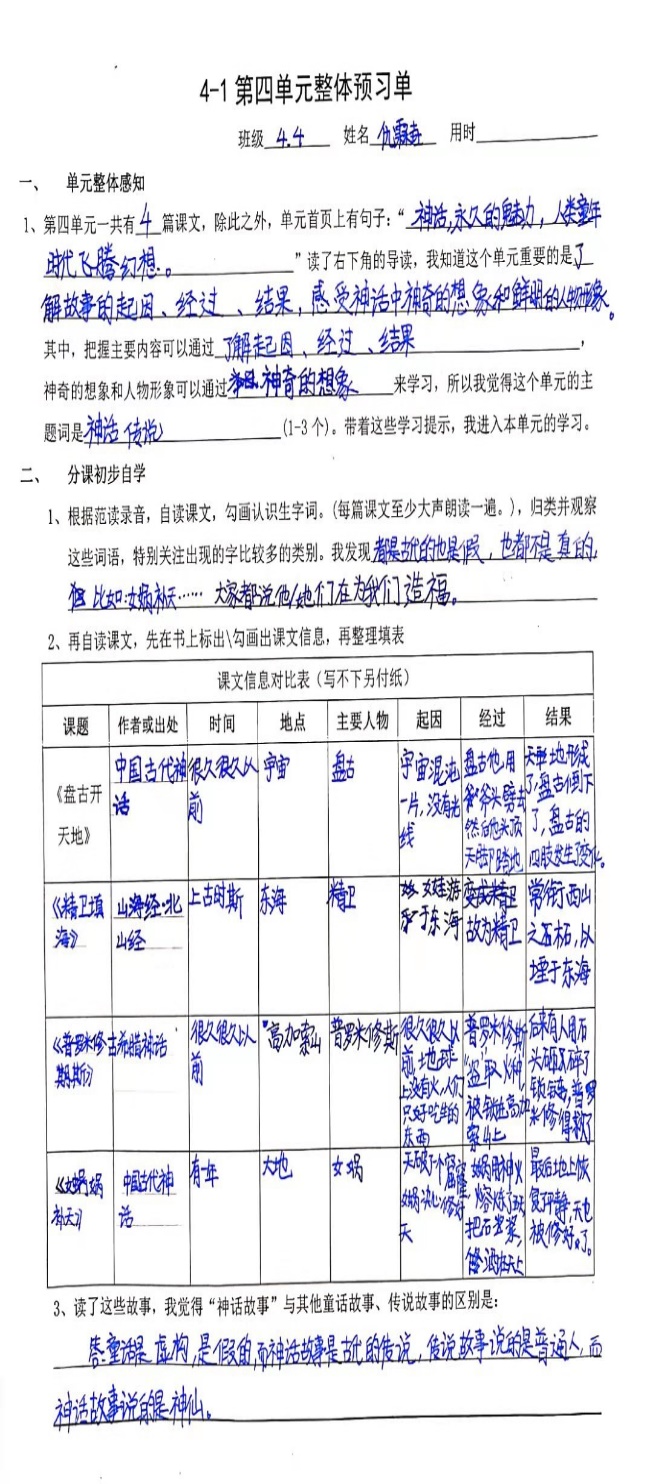 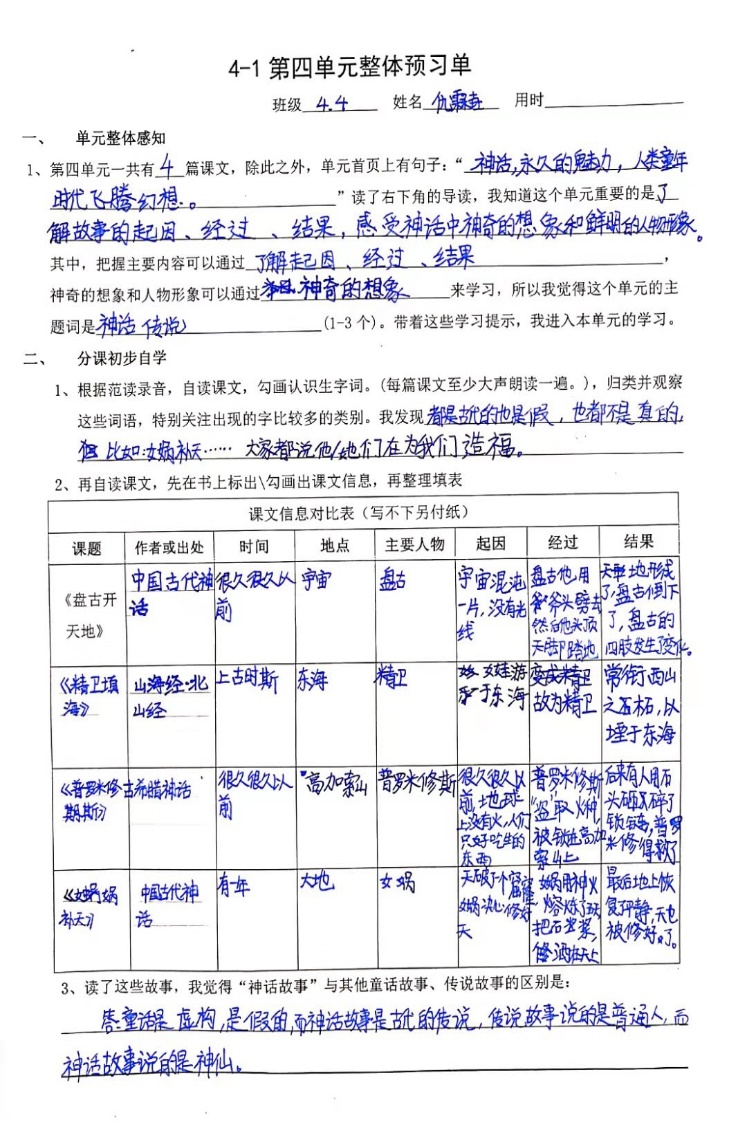 2、通过自学，学生尝试自己说说《盘古开天地》的主要内容，并用问卷星进行收集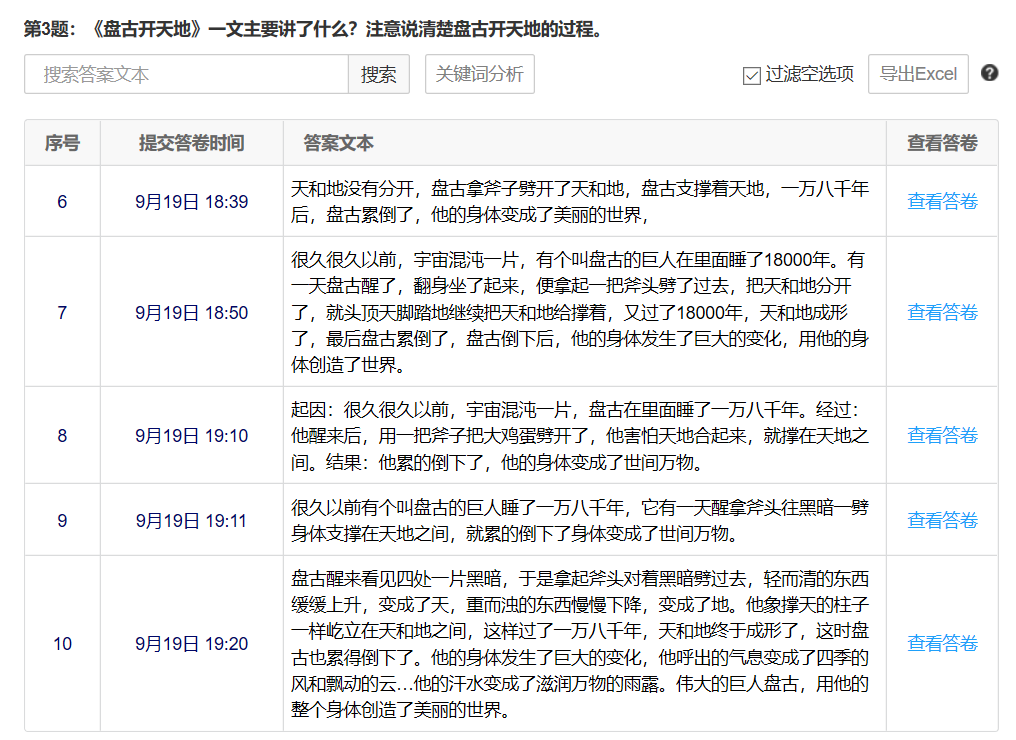 通过问卷星进行高频词整理，形成云图：主要内容高频词云图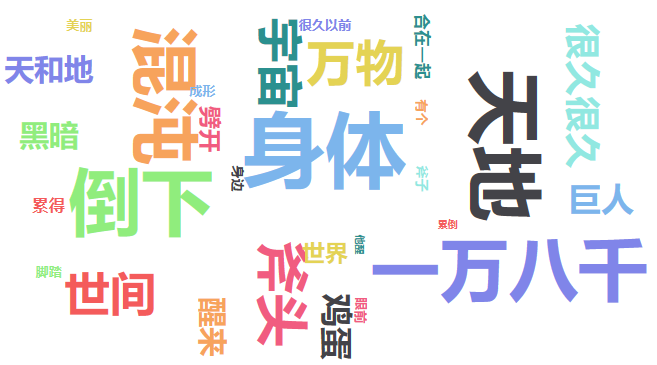 学生神话故事阅读量云图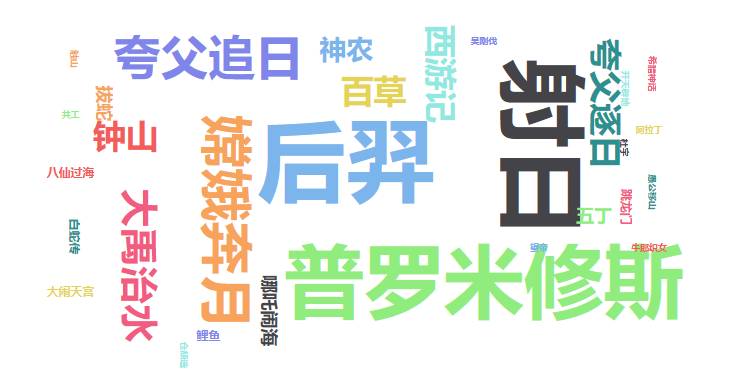 《盘古开天地》一文印象最深刻的地方云图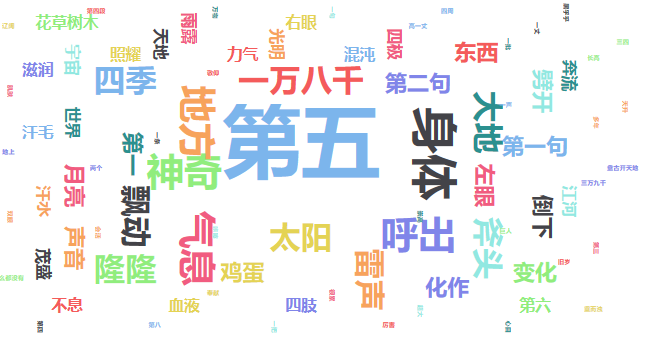 这些信息成为了本课使用的资源：课堂上——我们全程在一对一电子书包互动平台环境中，采用了这些功能：1、互动题板（热身环节见资源包）在热身环节中，老师利用互动题板发布连线题，激发学生的热情，调查学生通过自学对神话故事的熟悉程度，和对神话与童话的区别思考程度，教学效果好。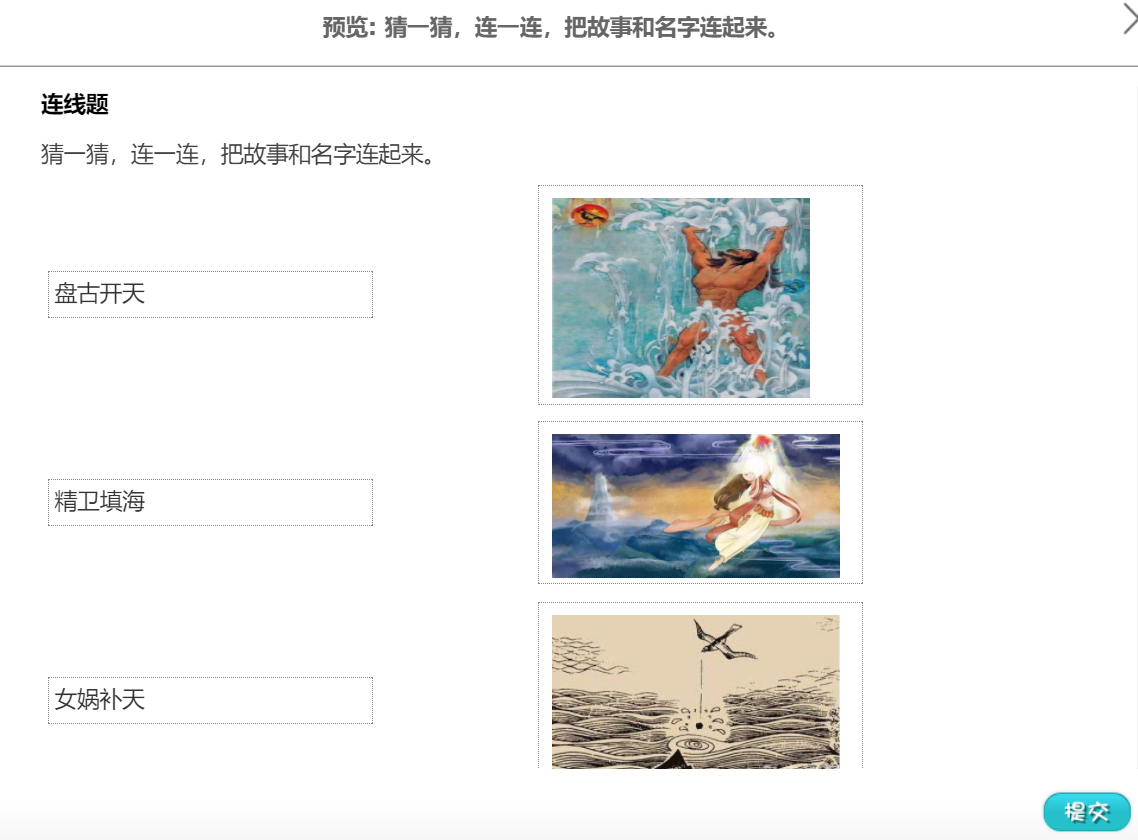 在探讨“课题法”一个环节中，学生运用互动题板进行对课题解构，发现了同类型课题的规律，大大推进了课题法的推演进程。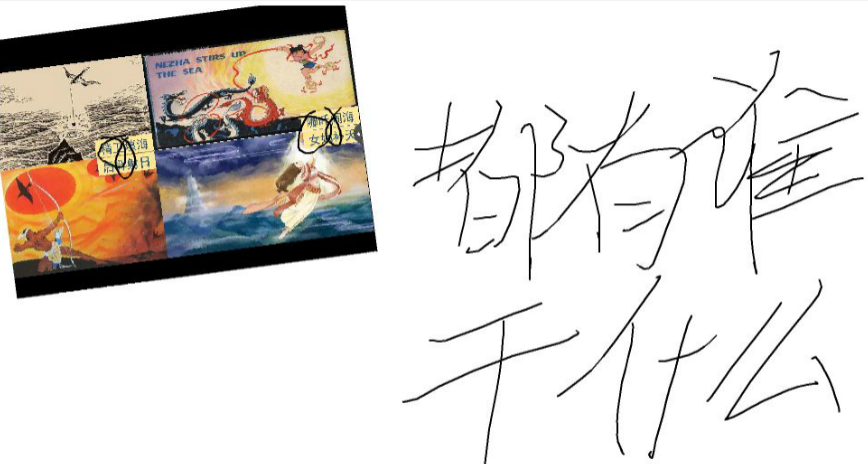 在探讨“拼接法”一个环节中，学生运用互动题板进行多事件拼接，总结学法效果很好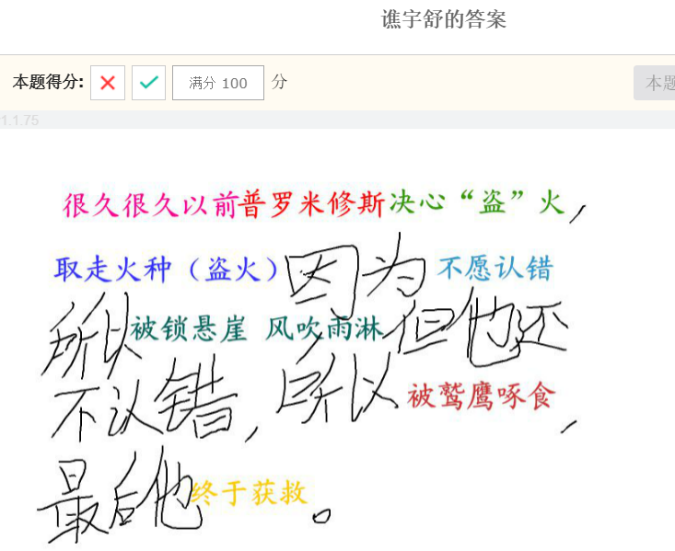 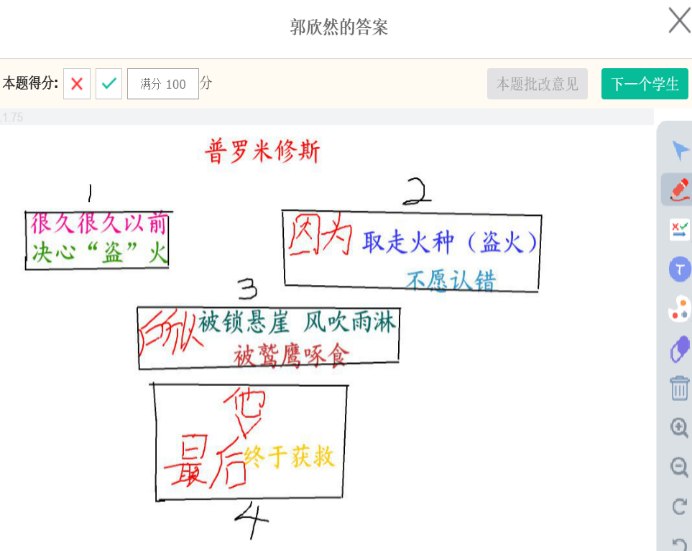 2、截图发送在开课中，老师出示学生的前测生成的云图，并截图发送给学生进行判断和选择，教学效果很好，马上发现了学生的问题并进行解决。学生在选择“最好的主要内容”一题中，有意识的将2和5进行比对，在讨论中发现了因果法的精髓——抓住要素，不要照抄。学生在选择“普罗米修斯”一题中，教师针对极少部分人进行询问，及时解决问题。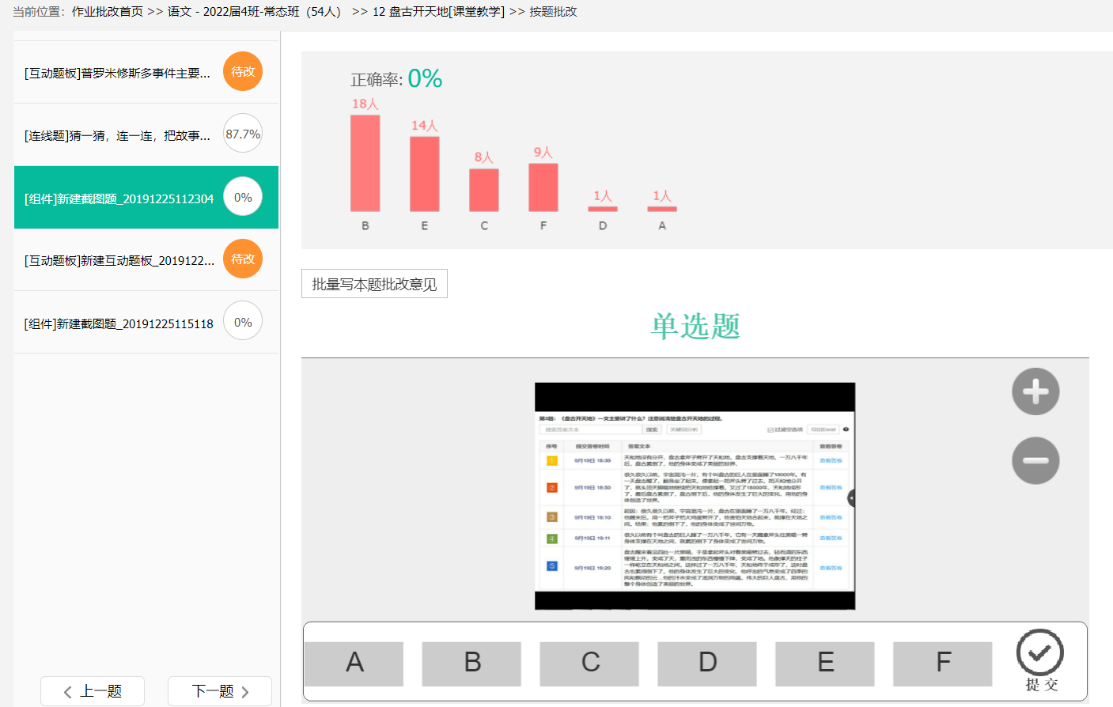 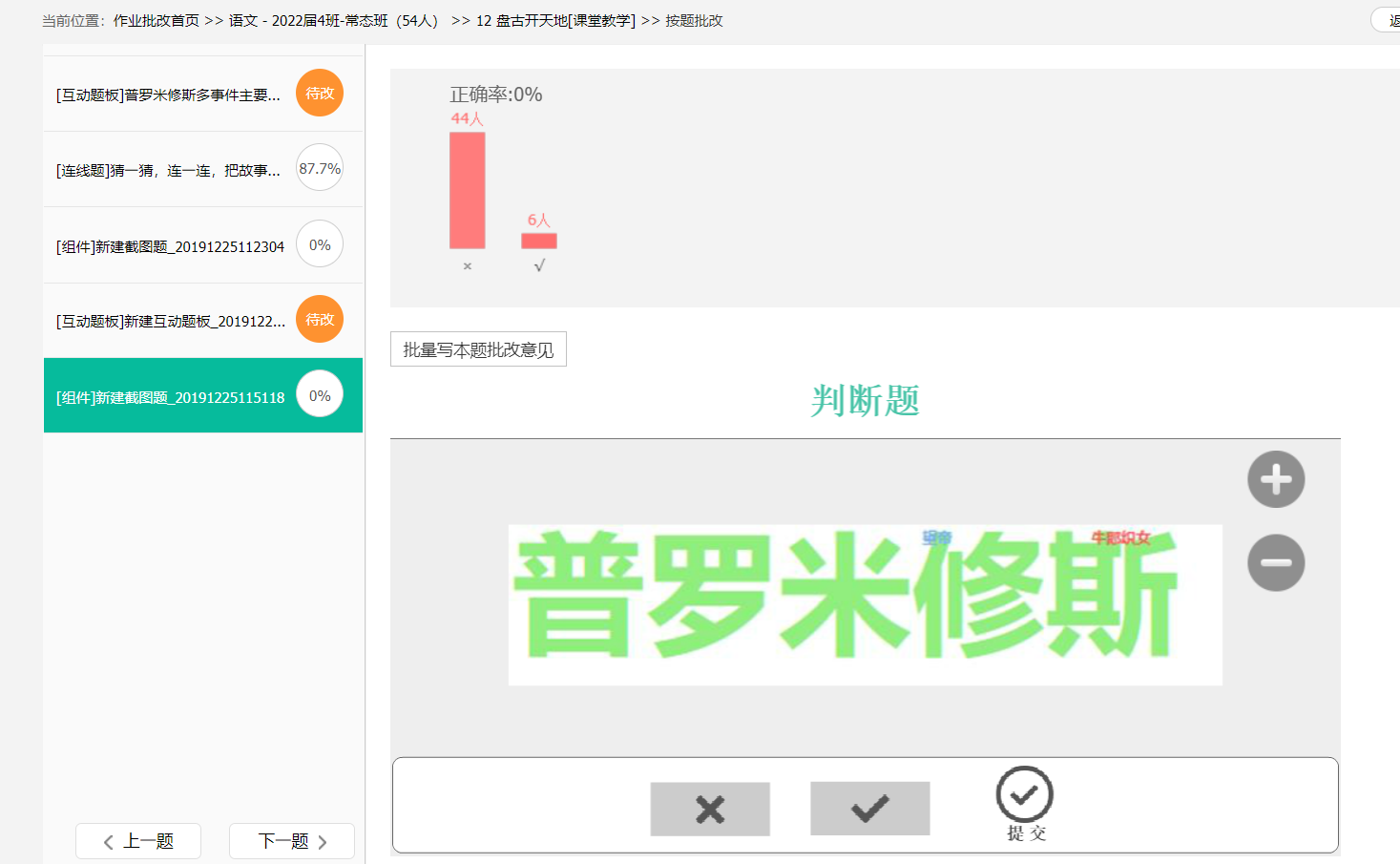 3、抢答、拍照等功能，这些功能是学生自愿提出的，大大激发了孩子们的积极性，课堂讨论热烈。该课是语文中段的整体单元推进中的策略建模课，课前前测——在这堂课中，我们首先使用了电子书包发布前测任务：任务分为两部分1、任务题单——2、通过自学，学生尝试自己说说《盘古开天地》的主要内容，并用问卷星进行收集通过问卷星进行高频词整理，形成云图：主要内容高频词云图学生神话故事阅读量云图《盘古开天地》一文印象最深刻的地方云图这些信息成为了本课使用的资源：课堂上——我们全程在一对一电子书包互动平台环境中，采用了这些功能：1、互动题板（热身环节见资源包）在热身环节中，老师利用互动题板发布连线题，激发学生的热情，调查学生通过自学对神话故事的熟悉程度，和对神话与童话的区别思考程度，教学效果好。在探讨“课题法”一个环节中，学生运用互动题板进行对课题解构，发现了同类型课题的规律，大大推进了课题法的推演进程。在探讨“拼接法”一个环节中，学生运用互动题板进行多事件拼接，总结学法效果很好2、截图发送在开课中，老师出示学生的前测生成的云图，并截图发送给学生进行判断和选择，教学效果很好，马上发现了学生的问题并进行解决。学生在选择“最好的主要内容”一题中，有意识的将2和5进行比对，在讨论中发现了因果法的精髓——抓住要素，不要照抄。学生在选择“普罗米修斯”一题中，教师针对极少部分人进行询问，及时解决问题。3、抢答、拍照等功能，这些功能是学生自愿提出的，大大激发了孩子们的积极性，课堂讨论热烈。该课是语文中段的整体单元推进中的策略建模课，课前前测——在这堂课中，我们首先使用了电子书包发布前测任务：任务分为两部分1、任务题单——2、通过自学，学生尝试自己说说《盘古开天地》的主要内容，并用问卷星进行收集通过问卷星进行高频词整理，形成云图：主要内容高频词云图学生神话故事阅读量云图《盘古开天地》一文印象最深刻的地方云图这些信息成为了本课使用的资源：课堂上——我们全程在一对一电子书包互动平台环境中，采用了这些功能：1、互动题板（热身环节见资源包）在热身环节中，老师利用互动题板发布连线题，激发学生的热情，调查学生通过自学对神话故事的熟悉程度，和对神话与童话的区别思考程度，教学效果好。在探讨“课题法”一个环节中，学生运用互动题板进行对课题解构，发现了同类型课题的规律，大大推进了课题法的推演进程。在探讨“拼接法”一个环节中，学生运用互动题板进行多事件拼接，总结学法效果很好2、截图发送在开课中，老师出示学生的前测生成的云图，并截图发送给学生进行判断和选择，教学效果很好，马上发现了学生的问题并进行解决。学生在选择“最好的主要内容”一题中，有意识的将2和5进行比对，在讨论中发现了因果法的精髓——抓住要素，不要照抄。学生在选择“普罗米修斯”一题中，教师针对极少部分人进行询问，及时解决问题。3、抢答、拍照等功能，这些功能是学生自愿提出的，大大激发了孩子们的积极性，课堂讨论热烈。该课是语文中段的整体单元推进中的策略建模课，课前前测——在这堂课中，我们首先使用了电子书包发布前测任务：任务分为两部分1、任务题单——2、通过自学，学生尝试自己说说《盘古开天地》的主要内容，并用问卷星进行收集通过问卷星进行高频词整理，形成云图：主要内容高频词云图学生神话故事阅读量云图《盘古开天地》一文印象最深刻的地方云图这些信息成为了本课使用的资源：课堂上——我们全程在一对一电子书包互动平台环境中，采用了这些功能：1、互动题板（热身环节见资源包）在热身环节中，老师利用互动题板发布连线题，激发学生的热情，调查学生通过自学对神话故事的熟悉程度，和对神话与童话的区别思考程度，教学效果好。在探讨“课题法”一个环节中，学生运用互动题板进行对课题解构，发现了同类型课题的规律，大大推进了课题法的推演进程。在探讨“拼接法”一个环节中，学生运用互动题板进行多事件拼接，总结学法效果很好2、截图发送在开课中，老师出示学生的前测生成的云图，并截图发送给学生进行判断和选择，教学效果很好，马上发现了学生的问题并进行解决。学生在选择“最好的主要内容”一题中，有意识的将2和5进行比对，在讨论中发现了因果法的精髓——抓住要素，不要照抄。学生在选择“普罗米修斯”一题中，教师针对极少部分人进行询问，及时解决问题。3、抢答、拍照等功能，这些功能是学生自愿提出的，大大激发了孩子们的积极性，课堂讨论热烈。2.在教学活动应用新媒体新技术的关键事件(起止时间（如：5'20''-10'40''），时间3-8分钟左右，每节课2-3段)，引起了哪些反思（如教学策略与方法的实施、教学重难点的解决、师生深层次互动，生成性的问题解决等）。2.在教学活动应用新媒体新技术的关键事件(起止时间（如：5'20''-10'40''），时间3-8分钟左右，每节课2-3段)，引起了哪些反思（如教学策略与方法的实施、教学重难点的解决、师生深层次互动，生成性的问题解决等）。2.在教学活动应用新媒体新技术的关键事件(起止时间（如：5'20''-10'40''），时间3-8分钟左右，每节课2-3段)，引起了哪些反思（如教学策略与方法的实施、教学重难点的解决、师生深层次互动，生成性的问题解决等）。2.在教学活动应用新媒体新技术的关键事件(起止时间（如：5'20''-10'40''），时间3-8分钟左右，每节课2-3段)，引起了哪些反思（如教学策略与方法的实施、教学重难点的解决、师生深层次互动，生成性的问题解决等）。本课在教学活动应用新媒体新技术的关键事件有三处：一、利用前测云图巩固“因果法”概括主要内容  （时间：10‘48-16’22 ）这一段关键事件分为三个阶段：观察判断——整理探索——实践运用在上一段教学环节中，学生通过电子书包的截图发送的选择题，比较选择了前测中归纳比较好的主要内容，通过比对复习了“因果法”是用抓住文章六要素的方法来概括课文。这一环节中，教师出示了之前学生前测中概括主要内容中的高频词形成的云图。学生和老师一起整理云图中的六要素，发现补充了人物“盘古”通过整理，学生再一次巩固了六要素，然后学生尝试将这些词语连词成句，说一说主要内容，因为前期的整理，学生反应很快，能够迅速用比较流畅的句子说清主要内容，这一环节全班学习效果很不错，看得出来，云图出现的高频词恰好就是学生概括需要的六要素，而平常概括容易丢失某个元素，在这里也集大家之力补充完整，这里的学习是大家贡献资源，组建学习共同体的学习。二、利用互动题板探索“课题法”概括主要内容  （时间：16‘23-23’49 ）这是本课的重点环节，分为三个阶段：观察比较——探索尝试——总结归纳。在理清了《盘古开天地》的主要内容后，教师出示了本单元其余课文的课题的互动题板，《精卫填海》、《女娲造人》等，学生先观察课题的共同点，发现了规律——都是谁干什么。带着这个规律，尝试用课题概括主要内容，由于上面因果法的学习效果，很快学生发现课题前面需要补充时间地点、课题后面需要补充结尾，于是归纳出公式：时间地点+课题+结尾=主要内容，带着这个主要内容展开运用实践，并且总结出方法的名字“课题法”。互动题板在这里虽然只有一个对比，但是学生的学习习惯很好，他们在题板上圈出了动词，还有在旁边旁批的发现，通过后台可以看到，学生的观察很敏锐，互动题板为解决重点提供了关键性支持。建立了思维模型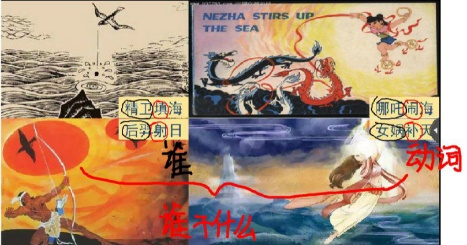 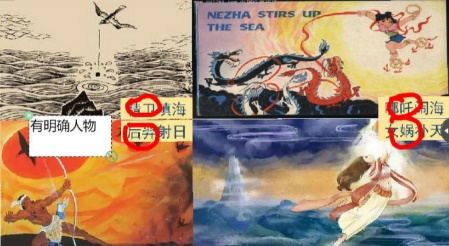 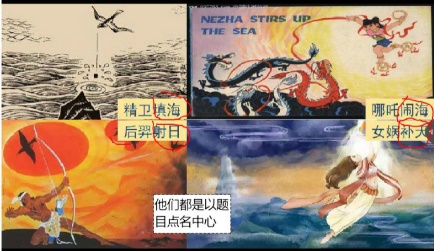 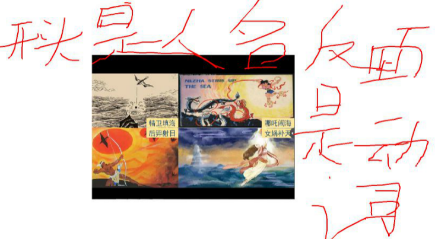 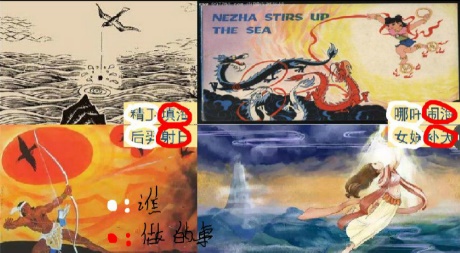 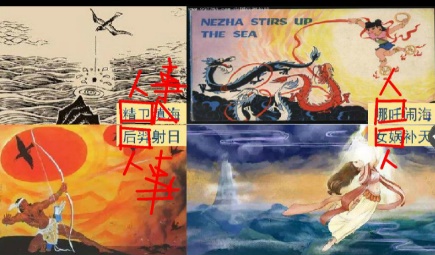 三、利用互动题板探索“拼接法”概括主要内容  （时间：29‘58-38’11）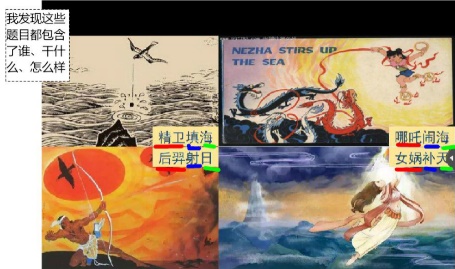 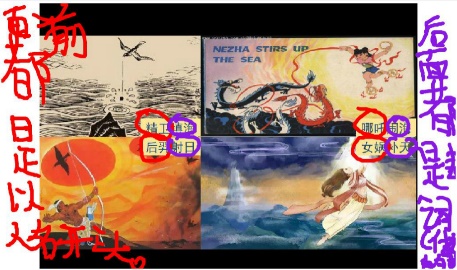 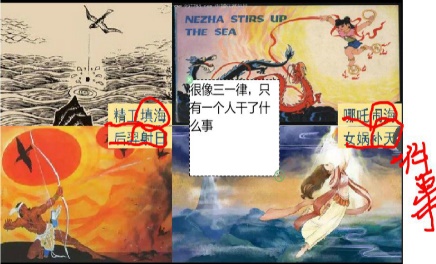 在多事件课文中概括主要内容，学生自主提出要把事件拼起来，教师随即发送互动题板，在拼接的中途，有的学生提出能不能加关联词，有的学生发现要做调整，这个时候就产生了同学调换了顺序，大家热烈的讨论起来，解决了拼接法中顺序的问题，也发现了可以用先后顺序来拼接事件，这里的互动题板设计的很巧妙，引发了学生的质疑和讨论。本课在教学活动应用新媒体新技术的关键事件有三处：一、利用前测云图巩固“因果法”概括主要内容  （时间：10‘48-16’22 ）这一段关键事件分为三个阶段：观察判断——整理探索——实践运用在上一段教学环节中，学生通过电子书包的截图发送的选择题，比较选择了前测中归纳比较好的主要内容，通过比对复习了“因果法”是用抓住文章六要素的方法来概括课文。这一环节中，教师出示了之前学生前测中概括主要内容中的高频词形成的云图。学生和老师一起整理云图中的六要素，发现补充了人物“盘古”通过整理，学生再一次巩固了六要素，然后学生尝试将这些词语连词成句，说一说主要内容，因为前期的整理，学生反应很快，能够迅速用比较流畅的句子说清主要内容，这一环节全班学习效果很不错，看得出来，云图出现的高频词恰好就是学生概括需要的六要素，而平常概括容易丢失某个元素，在这里也集大家之力补充完整，这里的学习是大家贡献资源，组建学习共同体的学习。二、利用互动题板探索“课题法”概括主要内容  （时间：16‘23-23’49 ）这是本课的重点环节，分为三个阶段：观察比较——探索尝试——总结归纳。在理清了《盘古开天地》的主要内容后，教师出示了本单元其余课文的课题的互动题板，《精卫填海》、《女娲造人》等，学生先观察课题的共同点，发现了规律——都是谁干什么。带着这个规律，尝试用课题概括主要内容，由于上面因果法的学习效果，很快学生发现课题前面需要补充时间地点、课题后面需要补充结尾，于是归纳出公式：时间地点+课题+结尾=主要内容，带着这个主要内容展开运用实践，并且总结出方法的名字“课题法”。互动题板在这里虽然只有一个对比，但是学生的学习习惯很好，他们在题板上圈出了动词，还有在旁边旁批的发现，通过后台可以看到，学生的观察很敏锐，互动题板为解决重点提供了关键性支持。建立了思维模型三、利用互动题板探索“拼接法”概括主要内容  （时间：29‘58-38’11）在多事件课文中概括主要内容，学生自主提出要把事件拼起来，教师随即发送互动题板，在拼接的中途，有的学生提出能不能加关联词，有的学生发现要做调整，这个时候就产生了同学调换了顺序，大家热烈的讨论起来，解决了拼接法中顺序的问题，也发现了可以用先后顺序来拼接事件，这里的互动题板设计的很巧妙，引发了学生的质疑和讨论。本课在教学活动应用新媒体新技术的关键事件有三处：一、利用前测云图巩固“因果法”概括主要内容  （时间：10‘48-16’22 ）这一段关键事件分为三个阶段：观察判断——整理探索——实践运用在上一段教学环节中，学生通过电子书包的截图发送的选择题，比较选择了前测中归纳比较好的主要内容，通过比对复习了“因果法”是用抓住文章六要素的方法来概括课文。这一环节中，教师出示了之前学生前测中概括主要内容中的高频词形成的云图。学生和老师一起整理云图中的六要素，发现补充了人物“盘古”通过整理，学生再一次巩固了六要素，然后学生尝试将这些词语连词成句，说一说主要内容，因为前期的整理，学生反应很快，能够迅速用比较流畅的句子说清主要内容，这一环节全班学习效果很不错，看得出来，云图出现的高频词恰好就是学生概括需要的六要素，而平常概括容易丢失某个元素，在这里也集大家之力补充完整，这里的学习是大家贡献资源，组建学习共同体的学习。二、利用互动题板探索“课题法”概括主要内容  （时间：16‘23-23’49 ）这是本课的重点环节，分为三个阶段：观察比较——探索尝试——总结归纳。在理清了《盘古开天地》的主要内容后，教师出示了本单元其余课文的课题的互动题板，《精卫填海》、《女娲造人》等，学生先观察课题的共同点，发现了规律——都是谁干什么。带着这个规律，尝试用课题概括主要内容，由于上面因果法的学习效果，很快学生发现课题前面需要补充时间地点、课题后面需要补充结尾，于是归纳出公式：时间地点+课题+结尾=主要内容，带着这个主要内容展开运用实践，并且总结出方法的名字“课题法”。互动题板在这里虽然只有一个对比，但是学生的学习习惯很好，他们在题板上圈出了动词，还有在旁边旁批的发现，通过后台可以看到，学生的观察很敏锐，互动题板为解决重点提供了关键性支持。建立了思维模型三、利用互动题板探索“拼接法”概括主要内容  （时间：29‘58-38’11）在多事件课文中概括主要内容，学生自主提出要把事件拼起来，教师随即发送互动题板，在拼接的中途，有的学生提出能不能加关联词，有的学生发现要做调整，这个时候就产生了同学调换了顺序，大家热烈的讨论起来，解决了拼接法中顺序的问题，也发现了可以用先后顺序来拼接事件，这里的互动题板设计的很巧妙，引发了学生的质疑和讨论。本课在教学活动应用新媒体新技术的关键事件有三处：一、利用前测云图巩固“因果法”概括主要内容  （时间：10‘48-16’22 ）这一段关键事件分为三个阶段：观察判断——整理探索——实践运用在上一段教学环节中，学生通过电子书包的截图发送的选择题，比较选择了前测中归纳比较好的主要内容，通过比对复习了“因果法”是用抓住文章六要素的方法来概括课文。这一环节中，教师出示了之前学生前测中概括主要内容中的高频词形成的云图。学生和老师一起整理云图中的六要素，发现补充了人物“盘古”通过整理，学生再一次巩固了六要素，然后学生尝试将这些词语连词成句，说一说主要内容，因为前期的整理，学生反应很快，能够迅速用比较流畅的句子说清主要内容，这一环节全班学习效果很不错，看得出来，云图出现的高频词恰好就是学生概括需要的六要素，而平常概括容易丢失某个元素，在这里也集大家之力补充完整，这里的学习是大家贡献资源，组建学习共同体的学习。二、利用互动题板探索“课题法”概括主要内容  （时间：16‘23-23’49 ）这是本课的重点环节，分为三个阶段：观察比较——探索尝试——总结归纳。在理清了《盘古开天地》的主要内容后，教师出示了本单元其余课文的课题的互动题板，《精卫填海》、《女娲造人》等，学生先观察课题的共同点，发现了规律——都是谁干什么。带着这个规律，尝试用课题概括主要内容，由于上面因果法的学习效果，很快学生发现课题前面需要补充时间地点、课题后面需要补充结尾，于是归纳出公式：时间地点+课题+结尾=主要内容，带着这个主要内容展开运用实践，并且总结出方法的名字“课题法”。互动题板在这里虽然只有一个对比，但是学生的学习习惯很好，他们在题板上圈出了动词，还有在旁边旁批的发现，通过后台可以看到，学生的观察很敏锐，互动题板为解决重点提供了关键性支持。建立了思维模型三、利用互动题板探索“拼接法”概括主要内容  （时间：29‘58-38’11）在多事件课文中概括主要内容，学生自主提出要把事件拼起来，教师随即发送互动题板，在拼接的中途，有的学生提出能不能加关联词，有的学生发现要做调整，这个时候就产生了同学调换了顺序，大家热烈的讨论起来，解决了拼接法中顺序的问题，也发现了可以用先后顺序来拼接事件，这里的互动题板设计的很巧妙，引发了学生的质疑和讨论。3.新技术应用于教学的创新点及效果思考(教学组织创新、教学设计创新等)。3.新技术应用于教学的创新点及效果思考(教学组织创新、教学设计创新等)。3.新技术应用于教学的创新点及效果思考(教学组织创新、教学设计创新等)。3.新技术应用于教学的创新点及效果思考(教学组织创新、教学设计创新等)。本课是该任课老师经过两年的研究推出的第三个系列的单元整合课，接待过武汉市名师工作室的专家老师，也带课到青海去送教，均获得一致好评。在2018年的整合单元《丁丁冬冬学识字》中，授课老师旨在探讨新技术在课堂中的广泛应用，（该整合单元获得2018年新媒体新技术赛课一个一等奖，三个二等奖）在2019年的整合单元《汉字》中旨在探讨新技术在课堂关键点中的实践运用，（获得2019年新媒体新技术赛课二等奖）本次单元整合选送了单篇建模的两节课和群文阅读建模的一节课，旨在通过新媒体新技术的运用建立思维模型。解决本单元的学习重点，突破难点。在这里，我充分运用了前测，我的每一课后测都是下一课的前测。（这一点在2018年的赛课中就有所体现）。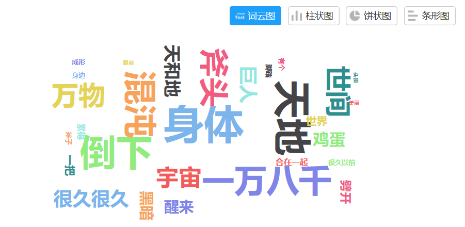 利用问卷星中词频分析，我们得出了高频词的云图。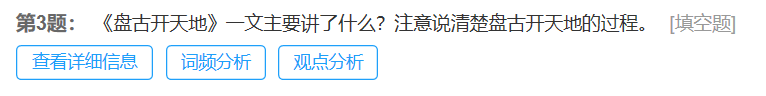 这个云图将孩子们常用的信息进行了整合，也很好地收集到了全班的观点，在语文中高段教学的互动性上得到了很好的体验。本课是一节阅读策略建模了，旨在建立概括主要内容的模型，这本来是很抽象的课堂，我用了三个互动题板，让课堂变得生动而循序渐进。第一个互动题板  激发兴趣 了解学生已知第二个互动题板  观察勾画  类比规律第三个互动题板  实践动手  探索生成较好地解决了学生学习中的难点和重点，可惜我因为后期手术问题，说课较为匆忙，未能将设计展现清楚。这是我今后需要不断改进的地方。本课是该任课老师经过两年的研究推出的第三个系列的单元整合课，接待过武汉市名师工作室的专家老师，也带课到青海去送教，均获得一致好评。在2018年的整合单元《丁丁冬冬学识字》中，授课老师旨在探讨新技术在课堂中的广泛应用，（该整合单元获得2018年新媒体新技术赛课一个一等奖，三个二等奖）在2019年的整合单元《汉字》中旨在探讨新技术在课堂关键点中的实践运用，（获得2019年新媒体新技术赛课二等奖）本次单元整合选送了单篇建模的两节课和群文阅读建模的一节课，旨在通过新媒体新技术的运用建立思维模型。解决本单元的学习重点，突破难点。在这里，我充分运用了前测，我的每一课后测都是下一课的前测。（这一点在2018年的赛课中就有所体现）。利用问卷星中词频分析，我们得出了高频词的云图。这个云图将孩子们常用的信息进行了整合，也很好地收集到了全班的观点，在语文中高段教学的互动性上得到了很好的体验。本课是一节阅读策略建模了，旨在建立概括主要内容的模型，这本来是很抽象的课堂，我用了三个互动题板，让课堂变得生动而循序渐进。第一个互动题板  激发兴趣 了解学生已知第二个互动题板  观察勾画  类比规律第三个互动题板  实践动手  探索生成较好地解决了学生学习中的难点和重点，可惜我因为后期手术问题，说课较为匆忙，未能将设计展现清楚。这是我今后需要不断改进的地方。本课是该任课老师经过两年的研究推出的第三个系列的单元整合课，接待过武汉市名师工作室的专家老师，也带课到青海去送教，均获得一致好评。在2018年的整合单元《丁丁冬冬学识字》中，授课老师旨在探讨新技术在课堂中的广泛应用，（该整合单元获得2018年新媒体新技术赛课一个一等奖，三个二等奖）在2019年的整合单元《汉字》中旨在探讨新技术在课堂关键点中的实践运用，（获得2019年新媒体新技术赛课二等奖）本次单元整合选送了单篇建模的两节课和群文阅读建模的一节课，旨在通过新媒体新技术的运用建立思维模型。解决本单元的学习重点，突破难点。在这里，我充分运用了前测，我的每一课后测都是下一课的前测。（这一点在2018年的赛课中就有所体现）。利用问卷星中词频分析，我们得出了高频词的云图。这个云图将孩子们常用的信息进行了整合，也很好地收集到了全班的观点，在语文中高段教学的互动性上得到了很好的体验。本课是一节阅读策略建模了，旨在建立概括主要内容的模型，这本来是很抽象的课堂，我用了三个互动题板，让课堂变得生动而循序渐进。第一个互动题板  激发兴趣 了解学生已知第二个互动题板  观察勾画  类比规律第三个互动题板  实践动手  探索生成较好地解决了学生学习中的难点和重点，可惜我因为后期手术问题，说课较为匆忙，未能将设计展现清楚。这是我今后需要不断改进的地方。本课是该任课老师经过两年的研究推出的第三个系列的单元整合课，接待过武汉市名师工作室的专家老师，也带课到青海去送教，均获得一致好评。在2018年的整合单元《丁丁冬冬学识字》中，授课老师旨在探讨新技术在课堂中的广泛应用，（该整合单元获得2018年新媒体新技术赛课一个一等奖，三个二等奖）在2019年的整合单元《汉字》中旨在探讨新技术在课堂关键点中的实践运用，（获得2019年新媒体新技术赛课二等奖）本次单元整合选送了单篇建模的两节课和群文阅读建模的一节课，旨在通过新媒体新技术的运用建立思维模型。解决本单元的学习重点，突破难点。在这里，我充分运用了前测，我的每一课后测都是下一课的前测。（这一点在2018年的赛课中就有所体现）。利用问卷星中词频分析，我们得出了高频词的云图。这个云图将孩子们常用的信息进行了整合，也很好地收集到了全班的观点，在语文中高段教学的互动性上得到了很好的体验。本课是一节阅读策略建模了，旨在建立概括主要内容的模型，这本来是很抽象的课堂，我用了三个互动题板，让课堂变得生动而循序渐进。第一个互动题板  激发兴趣 了解学生已知第二个互动题板  观察勾画  类比规律第三个互动题板  实践动手  探索生成较好地解决了学生学习中的难点和重点，可惜我因为后期手术问题，说课较为匆忙，未能将设计展现清楚。这是我今后需要不断改进的地方。4.对新技术的教学适用性的思考及对其有关功能改进的建议或意见。4.对新技术的教学适用性的思考及对其有关功能改进的建议或意见。4.对新技术的教学适用性的思考及对其有关功能改进的建议或意见。4.对新技术的教学适用性的思考及对其有关功能改进的建议或意见。语文教学中，随着年段的提高，如何用新技术支撑学生的学习活动，将他们抽象的思维轨迹具象出来，这里我们采用云图事先收集，和互动题板当堂展示的方式，接下来如何能够看出学生思维的流动和碰撞带来的变化，如何即时、全面展现思维延展碰撞变化的过程，并且可以不断加入新元素，这一点是我们新技术运用中接下来需要思考的方向。语文教学中，随着年段的提高，如何用新技术支撑学生的学习活动，将他们抽象的思维轨迹具象出来，这里我们采用云图事先收集，和互动题板当堂展示的方式，接下来如何能够看出学生思维的流动和碰撞带来的变化，如何即时、全面展现思维延展碰撞变化的过程，并且可以不断加入新元素，这一点是我们新技术运用中接下来需要思考的方向。语文教学中，随着年段的提高，如何用新技术支撑学生的学习活动，将他们抽象的思维轨迹具象出来，这里我们采用云图事先收集，和互动题板当堂展示的方式，接下来如何能够看出学生思维的流动和碰撞带来的变化，如何即时、全面展现思维延展碰撞变化的过程，并且可以不断加入新元素，这一点是我们新技术运用中接下来需要思考的方向。语文教学中，随着年段的提高，如何用新技术支撑学生的学习活动，将他们抽象的思维轨迹具象出来，这里我们采用云图事先收集，和互动题板当堂展示的方式，接下来如何能够看出学生思维的流动和碰撞带来的变化，如何即时、全面展现思维延展碰撞变化的过程，并且可以不断加入新元素，这一点是我们新技术运用中接下来需要思考的方向。